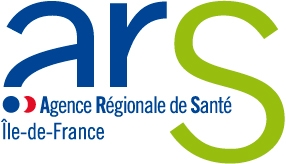 Fiche navette ARS - CLATDate de notification du cas au CLAT : ……………………………………………………………………………………Numéro de DO : …………………………     Expéditeur  Destinataire Expéditeur  DestinataireARS SIEGEPoint Focal Régionalars75-alerte@ars.sante.fr Tél : 0 800 811 411     Fax : 01 44 02 06 76CLAT :  Référent de l’enquête :Fax : Tél :Courriel : ENQUETE AUTOUR D’UN CAS COMPORTANT DES CRITERES D’ALERTEENQUETE AUTOUR D’UN CAS COMPORTANT DES CRITERES D’ALERTEENQUETE AUTOUR D’UN CAS COMPORTANT DES CRITERES D’ALERTEENQUETE AUTOUR D’UN CAS COMPORTANT DES CRITERES D’ALERTETuberculose résistante (MDR ou XDR)Cas index ayant pris l’avion de ou pour l’étranger pendant la période de contagionCas index exerçant une profession médicale ou sanitaire ou socialePersonnes contacts à l’étrangerCas index résidant en campement de fortuneENQUETE AUTOUR D’UN CAS COMPORTANT UN RISQUE MEDIATIQUEENQUETE AUTOUR D’UN CAS COMPORTANT UN RISQUE MEDIATIQUEENQUETE AUTOUR D’UN CAS COMPORTANT UN RISQUE MEDIATIQUEENQUETE AUTOUR D’UN CAS COMPORTANT UN RISQUE MEDIATIQUETuberculose dans les collectivité de jeunes enfants ou en maternitéTuberculose en milieu pénitentiaire (chez le détenu ou un agent)Tuberculose grave de l’enfant (méningites, miliaire)Taux anormalement élevé d’ITL ou de TM secondaires suite à un dépistage autour d’un casCas groupés de tuberculoseCARACTERISTIQUES DU CAS INDEXCARACTERISTIQUES DU CAS INDEXCARACTERISTIQUES DU CAS INDEXCARACTERISTIQUES DU CAS INDEXCARACTERISTIQUES DU CAS INDEXCARACTERISTIQUES DU CAS INDEXSexe :   F   M  F   Mâge :      Commune :MILIEU DE VIEMILIEU DE VIEMILIEU DE VIEACTIVITESACTIVITESACTIVITESFamilialFamilialMilieu professionnelMilieu professionnelVit seulVit seulSans activitéSans activitéStructure d’hébergement pour personnes âgéesStructure d’hébergement pour personnes âgéesMilieu scolaire (tous niveaux d’enseignement)Milieu scolaire (tous niveaux d’enseignement) Structure d’hébergement pour personnes handicapées Structure d’hébergement pour personnes handicapéesEnfant préscolaire (crèche, assistante maternelle, halte-garderie)Enfant préscolaire (crèche, assistante maternelle, halte-garderie)Centre d’hébergement, foyerCentre d’hébergement, foyerActivités périscolaires (centre de loisirs, colonies de vacances)Activités périscolaires (centre de loisirs, colonies de vacances)Milieu de soinsMilieu de soinsProfession en milieu de soinsProfession en milieu de soinsSans domicile fixeSans domicile fixeProfession à caractère socialProfession à caractère socialMilieu carcéralMilieu carcéralVol aérien (=> remplir la fiche « contacts internationaux »)Vol aérien (=> remplir la fiche « contacts internationaux »)Campement de fortuneCampement de fortuneAutre,  préciser :                 Autre,  préciser :                 COORDONNEES DE LA COLLECTIVITECOORDONNEES DE LA COLLECTIVITECOORDONNEES DE LA COLLECTIVITECOORDONNEES DE LA COLLECTIVITECOORDONNEES DE LA COLLECTIVITECOORDONNEES DE LA COLLECTIVITENom :      Commune :      Nom :      Commune :      Nom :      Commune :      Nom :      Commune :      Activité exercée par le cas / Classe / Section :      Nom :      Commune :      Activité exercée par le cas / Classe / Section :      Nom :      Commune :      Activité exercée par le cas / Classe / Section :      LA MALADIELA MALADIELA MALADIELOCALISATION(S) :                               respiratoire     extra-respiratoire ATTEINTE PULMONAIRE                      oui   nonLOCALISATION(S) :                               respiratoire     extra-respiratoire ATTEINTE PULMONAIRE                      oui   nonLOCALISATION(S) :                               respiratoire     extra-respiratoire ATTEINTE PULMONAIRE                      oui   nonContagieuseDate de début de la toux :  Date de début de la toux :  Non contagieusePréciser :      Préciser :      ATCD TUBERCULOSE (> à 1 an)                     oui   nonATCD CONTAGE TUBERCULEUX                                        oui   nonATCD TUBERCULOSE (> à 1 an)                     oui   nonATCD CONTAGE TUBERCULEUX                                        oui   nonATCD TUBERCULOSE (> à 1 an)                     oui   nonATCD CONTAGE TUBERCULEUX                                        oui   nonIMAGERIE :   RP  oui   non           Présence de cavernes        oui   non        TDM  oui   nonCONCLUSION(S) DES EXAMENS D’IMAGERIE :      IMAGERIE :   RP  oui   non           Présence de cavernes        oui   non        TDM  oui   nonCONCLUSION(S) DES EXAMENS D’IMAGERIE :      IMAGERIE :   RP  oui   non           Présence de cavernes        oui   non        TDM  oui   nonCONCLUSION(S) DES EXAMENS D’IMAGERIE :      BIOLOGIE :Expectorations   LBA  , tubage     non faite  autres, préciser      Examen direct : positif   négatif    Nombre de BAAR/champs  :       PCR :  oui   non    Présence de Mycobacterium tuberculosis :  oui   non    Recherche d’une mutation : oui   non   si oui laquelle :      Culture :  oui   non  Recherche d’une mutation : oui   non  BIOLOGIE :Expectorations   LBA  , tubage     non faite  autres, préciser      Examen direct : positif   négatif    Nombre de BAAR/champs  :       PCR :  oui   non    Présence de Mycobacterium tuberculosis :  oui   non    Recherche d’une mutation : oui   non   si oui laquelle :      Culture :  oui   non  Recherche d’une mutation : oui   non  BIOLOGIE :Expectorations   LBA  , tubage     non faite  autres, préciser      Examen direct : positif   négatif    Nombre de BAAR/champs  :       PCR :  oui   non    Présence de Mycobacterium tuberculosis :  oui   non    Recherche d’une mutation : oui   non   si oui laquelle :      Culture :  oui   non  Recherche d’une mutation : oui   non  DATE DE MISE EN ROUTE DU TRAITEMENT :  DATE DE DEBUT DE CONTAGIOSITE : DATE DE MISE EN ROUTE DU TRAITEMENT :  DATE DE DEBUT DE CONTAGIOSITE : DATE DE MISE EN ROUTE DU TRAITEMENT :  DATE DE DEBUT DE CONTAGIOSITE : TRAITEMENT : TRAITEMENT : TRAITEMENT : RESISTANCE AUX ANTIBIOTIQUES :IsoniazideRifampicineFluoroquinoloneAminosideRESISTANCE AUX ANTIBIOTIQUES :IsoniazideRifampicineFluoroquinoloneAminosideà la culture initialeapparition en cours de traitementComorbidités associées      Comorbidités associées      Comorbidités associées      Parcours de soin en amont du diagnostic : Parcours de soin en amont du diagnostic : Parcours de soin en amont du diagnostic : MESURES MISES EN PLACE (actions prévues, dates, lieux du dépistage, etc…)Partenaires informés du dépistage (médecin du travail, médecine scolaire…) : oui   non  Dépistage sur site :  oui   non   date Réunion d’information auprès du public : oui   non   date Invitation des sujets contacts au dépistage : oui  non   date DEROULE DE L’ENQUETEEntretien avec le cas index : oui   non   réalisé au lit du malade : oui   non  Sujets contacts identifiés : Totalement   Partiellement   Non Nombre de sujets contacts identifiés :      Adhésion des sujets contacts au dépistage : Oui   Non / Si non date de relance Nombre de sujets de + 18 ans dépistés      Nombre de sujets de -18 ans dépistés       dont nombre sujets de moins de 2 ans mis sous traitement préventif      Nombre d’ITL diagnostiquées           Nombre d’ITL traitées      Nombre de TM secondaires diagnostiquées      IDENTIFICATION DE DIFFICULTES POTENTIELLES DE GESTION (médiatisation, cas groupés, contexte particulier, décès du cas index, fugue du cas index, service néo nat ou pédiatrie, taux anormalement élevé d’ITL ou de tuberculose secondaire, indisponibilité du camion radio  etc…)Oui   Non            Si oui, Préciser :      DEMANDE DE SOUTIEN DE L’ARS DANS LA GESTION DE LA SITUATIONOui   Non            Si oui, Préciser :      